我心中的两个最美党员                         离退休第五党支部“我是一个老党员，按党员标准，力所能及的为党为周围群众做点实事，使自己成为合格的党员。” “我只求对得起自己的良心，不污共产党员的称号，为活动尽点力” 这是两位去年11月份写给支委的微信回复。坚定、朴实，执着，从容。党已经深深地烙在她们心中，为人民服务不改初心。这两位就是五支部庾红鹰，谭丽娥，是我心中的两位最美党员。一、庾红鹰，大学毕业就投身教育事业，担任过科大附小校长（主管中学部），在任时，她最大的心愿就是希望能够为下一代的健康成长做点实事。退休后，她仍然坚守自己的信念：希望自己能够为老同志身心健康做点实事。1）担任离退休军腰鼓协会会长多年，特别是腰鼓队的建设，她用心用力用情，倾注了不少的心血和汗水。自《欢乐腰鼓》十五套动作的编排成型后，在她的组织下，每周坚持打一个小时，老队员虽都七八十岁，但打起腰鼓个个年轻矫健。可以说与二十四式太极拳相媲美。腰鼓还有着强大的生命力，那种热情彪悍，激励着人们对美好幸福生活的向往。成熟后的腰鼓队代表退休办及学校参加了各级赛事活动，为我校体育工作的发展和壮大贡献出了一份微薄之力。就在去年11月我校2021年秋季运动会退休办腰鼓队的出场，同学们的欢呼声响彻云霄，彩旗飘飘，锣鼓喧天，整个场面热闹非凡，队员们激动万分，校领导和组委会对我们退休办方阵队的表现给予了充分肯定。我们腰鼓队里年纪最小的，也是才退休就被庾红鹰老师拉进队伍的何树桃当时就激动地说，“庾会长太了不起了，不仅亲自教我，组织能力，热心及耐心都让我佩服不已，腰鼓队有这样的会长是我们的福分。”如今的她，78岁高龄了因没人接班，继续担任着军腰鼓协会会长“我也只是硬着头皮想把军腰鼓协会走上道，好交出去。”她当之不愧，高尚的情操更是大家的楷模。正是因为“好交出去”一句话，她把传帮带当成重要任务，全身心地投入。一边是组织人，一边是总教练。去年学校秋运会腰鼓队在场上的精彩表演，吸引了北校区的一些新队员加入，再加上南校区加入的，共有八名新队员，庾红鹰更是干劲十足。在疫情缓解后，近两个月以来，无论是刮风下雨，每周两次雷打不动。她对新队员总是不厌其烦地耐心示范，细致到将每个动作肢解。手拿鼓棒胳膊舞动，脚步变换花样，一招一式精确到位，一教就是一个小时，让队员们感动甚至到不忍心。她来的最早，清理场地，走得最晚，清点器具。为保护好鼓乐器材，利用废弃横幅自当裁缝逢了大小二十几个装大小鼓及叉的袋子。记得还有一次一位队员打军鼓手碰到鼓边，鲜血直流，她立即进行了处置，为避免事故再次发生，第二天一大早把所有的军鼓用胶带把边全部粘上。并把鼓按序号排好盖好。新成立的军鼓队，没请教练，不会打的庾会长将鼓点写在黑板上“咚咚咚，糍粑”打着拍子训练着，在有灵感戴丹队员的带动下，经过一周一次训练，军鼓队也初具规模。2）老骥伏枥，倾情奉献。坚持理论学习，政治思想意志坚。她之所以保持着崇高的思想境界，主要是她始终与党中央保持高度一致，把“一辈子听党的话、跟党走；一辈子行好事、做好人”践诺于行。庾红鹰同志品德高尚，乐意助人。大公无私，吃苦耐劳。她心灵手巧，会裁缝，会理发，绘画和摄影技术都还行。只要有人找她缝缝补补她绝不推辞；为女同志理发是常有的事，她还经常上门为行动不便的老同志理发。榜样的力量是无穷的，支部开会片区活动她是骨干分子。一年多来支部组织了几次大的活动，她和谭丽娥两位都能积极参与组织并付出行动：（1）2021年5月与学生“结对共建”两个支部联合开展“传承红色基因，弘扬开慧精神”的党史学习教育体验式学习活动中，庾红鹰自觉主动担任拍摄，跑前跑后不辞劳苦。（2）2021年党建百年庆典活动中更是表现出色：在5月中旬积极响应党支部开展的学《简史》采取居家自学与集中交流相结合，提出问题与网络平台讨论相结合的安排，在党支部的微信网络平台上积极发言；在6月底退休办大合唱五片区参加人员很多，她更是主动，解决了一些不是问题的问题。（3）2021年11月，“学公报，颂党恩”，“寓学与乐”党群共建联谊活动，因为活动项目多内容广，场地分散，庾红鹰等主动参与会议室装点，活动比赛场的布置。由她带领和主演的《欢乐腰鼓》节目赢得了满堂喝彩。（4）2022年3月“庆三八，咏三春”的活动，因有吃饺子这一环节，在前一天她就和几位骨干买菜剁馅，做了大量的前期准备工作。她还是调味师，她把家里包饺子需要的佐料统统搬了来，五大盆馅，经她调出来的馅味美可口。她在活动中表演的诗朗诵《沁园春·雪》深情并茂，更让人感受到一位诗人毛泽东的伟大，为活动增添了色彩。每次支部活动顺利地开展与她的默默奉献是分不开的。但更让人心痛，不忍心让她帮忙，可她常说道：“小车不倒，只管推，我服务，我快乐。”二、谭丽娥，军医出身的她成就了一身干练、不怕吃苦的精神。从部队转业到学校医院，履行着主治医生最神圣、最光荣的职责。无论到什么地方，她都怀着感恩的心认真工作。退休后，怀着对党的事业的执着追求，离而不休，默默奉献着自己的余热。谭丽娥不仅是五支部的学习榜样，更是退休办的骄傲。1）医者仁心。退休20多年，她虽身退，但心未退、党员的本色未退。她发挥自己的专业特长，积极为老同志义诊；与退休同志聊的最多的话题也是健康保健知识，她温和而不乏热情，谦逊而不乏执着。近一年多来，她仍然记忆超群，见患者就主动上前搭讪。遇见感冒的，她会告诉你吃哪种药比较好等。一次见谢同志脖子有红印子，就走上前去检查原因，并告诉主动脉处不能使劲戳和揉。马妹妹在学校组织体检时血糖异常，已经查出是糖尿病，没引起她足够的认识。谭医生知道后，批评了她，并告诉要注意饮食，吃一些什么药等等。杨XX牙神经发炎，牙痛使腮帮肿大，她劝说着治疗的重要性，并亲自带到牙科诊所，交待牙医认真治疗，过后还时常询问诊治过程。有一次龚老师整个上牙全掉了，没上牙当然就影响美观，谭医生立刻为她治牙给出了建议。牙装好后不太理想，谭医生看在眼里，急在心里，还亲自到诊所跑了二趟，直到医生答应一定给她搞好为止。就在前段时间易老师说到腿痛，她就详细询问病情，将自己腿痛时的用药尝试及结果告诉那种药好使。孔子说：“明智的人不会迷惑，仁爱的人不会忧愁，勇敢的人不会畏惧。”南方的梅雨季节最容易让人产生烦恼，尤其是一楼，只要隔几天不加以打扫，桌椅墙壁都会生霉。为预防传染病毒，谭医生主动承担起打扫活动室，清洗着桌椅的事来。虽是小事，表现出一位党员的博大胸襟。 2）操劳之心，爱管“闲事”。“没有共产党就没有我的一切，作为一名党员就是为群众做点力所能及的事情，为有困难者分忧解难是应该的”。退休后她当过居民小组长，栋长，片组长，腰鼓队队长等，尤其是“回春健美操”的组织，几年来一直坚持不懈。 2013年学校很抓综合治理，她那时是五片区片长，主动加入自愿巡视队，包着片区这块辖区严阵以待，尽职尽责。2017年湘潭市申报文明城市又看见她带着红袖标，宣传社会主义价值文明12字方针，指挥垃圾清理归位，批评穿戴不文明的学生，“出门在外不能穿拖鞋，很不文明的”等。片区发生的红白喜事只要她知道的都会加以关爱，一个叫xxx的子弟见到谭医生还感激不尽，说到“如果当时没有谭医生的帮忙，我真不知该怎么办。”还有为两位80多岁行动不便者义务理发，两年来从不间断，直到老人去世。“对我来说是很容易轻松的事，算不了什么事，应该的，不值得一提。”也不知道从哪年起她和其他两位退休人员办起很适合老年人的“回春健身操”，一直很受退休老同志的欢迎。参加活动的人多时有50人，少则也有20人。而她天天去开门，拿机子开机放曲，年复一年，日复一日，有时还得负责打扫卫生。有一次她到市里办事，当接到活动室无人开门电话，她在第一时间打的赶回开门。看见自家那栋电梯房门前杂草丛生就带着家人拔草清理。今年3月份以来，来势汹汹的新冠肺炎疫情肆虐全国，退休办接到通知停止了一切聚会活动。为了严防死守，学校只留了北门、南门、东门三个大门，其他小门都被封死。待疫情缓解退休办通知可以活动后，她仍按时去开门，拿机子，已经78岁高龄的她，从大门到退休办得多走20多分钟，要是遇见刮风下雨，行走非常辛苦，可她仍然没有放弃，要把“闲事”管下去。五支部支委三人也管了“闲事”，请求退休办找人换一下，关心一下爱管“闲事”的老人。3）永葆本色。谭丽娥是一个有着56年党龄的老党员，在所在部队担任过党委委员，转业到学校担任过后勤总支委员，支部书记，组织委员等职务。退休后，虽未在党内担任过职务，但她政治热情未减退，始终争当精神最为富足的奋斗者。始终牢记自己是一名共产党员，积极参加退休办五支部组织的政治学习，按时接听网上党课，并在支部网上积极发言。在其家长柏兴坤引导和熏陶下，已经习惯于天天看新闻，时时搜热讯，关心时事政治，关注社会热点。在加强自我修养的同时，还经常向党支部提一些有建设性的建议，经常与支委谈心谈活动。在去年11月支部筹划准备举办一次“学党史，颂党恩，第五片区党群联谊活动”。那时正直十九届六中全会闭幕，谭丽娥就立即向支委建言，吴书记当即决定将“学党史”的内容改为“学公报”，并请有着50年党龄的老党员，资深的马列理论研究者柏兴坤做学习公报讲解。柏部长精彩讲述和周佑安等6位有名望的老党员数读十九届六中全会公报，虽然用了一个小时，可大家受益颇深。还有一次，她向党支部书记发微信：“庾红鹰真得不错，她非常优秀，退了休还在发挥着余热，作为军腰鼓协会会长，要管得事很多，可她为组织好这次运动会开幕式入场，从人员安排到服装导具的搭配，从彩排入场到闭幕式退场，练习到她满意为止。表演那天她从中午一点就同大家从南校区赶到北校区体育场，表演等一切结束已经是下午6点钟，没有车，站了一下午她从北校区走回来，真是太不容易了。我建议支部进行表扬，学习党史，宣传正能量。”虽然我们表扬了庾红鹰，谭丽娥也参加了表演，都是七老八十的老人，很值得大家学习的，她的所作所为让我们为之深深折服。她们虽然今年都是78岁以上高龄人了，但仍然倾其所有，尽其所能，在维系和谐社会建设上永葆党员本色，用实际行动践行了一名共产党员全心全意为人民服务的宗旨。“一个人做点好事并不难，难的是一辈子做好事”。就是这么两个，始终坚持党性，一心想着他人，是我敬佩和学习的优秀党员。                        二零二二年六月二十六日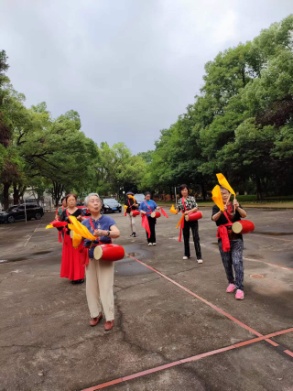 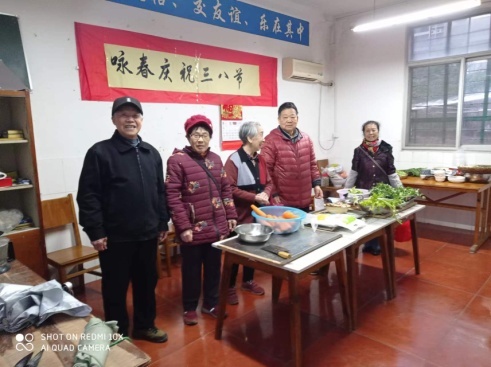 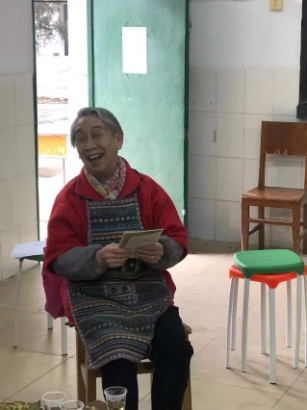 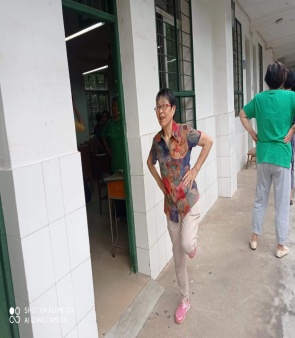 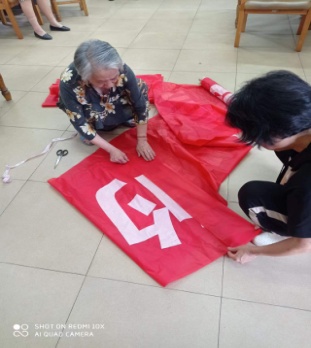 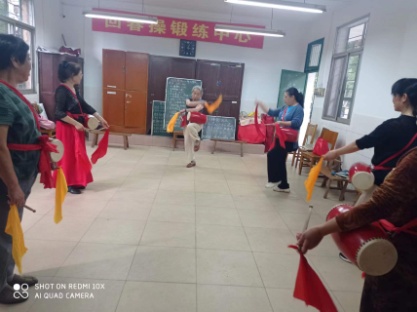 